Сценарий Последнего звонка 25 мая 2011 годаЗвучит «Школьный вальс» - 4 и 9 классы выходят  Исполняют  песню «Школьная страна»  В это майское утро, этой теплой весной Все как прежде как будто, все идет чередой. Только все при параде, при улыбках, цветах, Зал в красивом наряде и гостей просто страх. Опять весна на белом свете, На школьной радостной планете. Природа снова оживает: Звенит, цветет, благоухает. И это чудо в нашем зале: Каких людей мы здесь собрали! Здесь море умных, чистых глаз, Здесь молодость чарует нас. Здесь души полны ожиданьем, Любви нечаянным признаньем. Последняя четверть,Весенняя четверть…В руке замирает мелок.На школьной доскеМы старательно чертимПараболы нашихНадежд и дорог.Нынче утро лета.В самом доме –Солнце светом наполнило высь.Мы сегодня повзрослели,На ступеньку выше поднялись.Вот он пришел, последний школьный день,
А май волшебник, полюбуйтесь сами,
Осыпал щедро нежную сирень
Лиловыми, душистыми цветами.Знаем мы, что сегодня
Вам не нужен урок.
Собрались мы на праздник,
Последний звонок. 
Праздник Последнего звонка объявляется открытым.
(Звучит гимн)Слово для поздравления и зачтения приказа о допуске к государственным экзаменам предоставляется директору школы –  … Выступает 9 класс:Песня «Последний звонок»– День сегодня погожий и ласковый, – День сегодня совсем не простой.    Пахнет лето цветами и сказками. – Солнце в небе, как шар золотой Девять лет уж пролетело,И не верится сейчас,Что когда-то шумной стайкойМы пришли в наш первый класс!Девять лет промелькнули – как чьи-то огромные крылья,Незаметно как все мы успели уже повзрослеть.Мы уже не птенцы, что едва лишь глаза приоткрыли,Мы стоим на ногах и чуть-чуть можем в небо взлететь.Дорогая наша школа,Мы тебя благодарим,За любовь и за заботуВсем «спасибо» говорим.Искренне огромное спасибоГоворим мы всем учителям.Будьте молодыми и счастливыми,Мира, долгих лет, здоровья вам!Вы всегда рядом с нами останетесь,Потому что нужны нам всегда.Значит, вы никогда не состаритесь,Никогда! Никогда! Никогда!– В девятом классе последний звонок Запомнится нам навсегда, – Пусть много мы пройдем дорог, Пусть время отмерит года. – Но этот последний звонок – От детства к юности шаг, Звенит нам, как счастья залог, О больших и прекрасных делах. – Уходит детство. Что тут удивляться? Оно от всех уходит как-то раз. – И хочется и плакать, и смеяться, И хочется ни с кем не расставаться. – 9-й класс! Постой! 9-й класс! Исполняют песню на мотив «Изгиб гитары желтой»– Настал, друзья, заветный час, – И юность будет в первый раз – Она зовет нас всех вперед идти. – Так пожелайте нам… счастливого пути! 9 класс уходит, выходит 4-ыйНаказ 9 классу от 4-гоУчёба, несомненно, труд большой. За девять лет изрядно вы устали, И я должна вам дать совет, Экзамены чтоб вы успешно сдали.Итак, чтобы экзамены успешно сдать:  В интернете не сидеть и много не гулять. Больше учить и меньше спать. Диету надо соблюдать.Мучного, жирного, солёного не есть. От этого ведь можно растолстеть. Вас педагоги могут не узнать. Придётся на экзамен паспорт брать!На  мост Жизловскй не ходить – Простуду можно подцепить! На солнце, деточки, не загорать. Экзаменаторов загар ваш будет раздражать.Чтобы в хорошей форме быть, Свиданья временно придётся отменить, Все знают, пылкая любовь Лишает разума и портит кровь.Шпаргалки надо написатьИ по карманам рассовать.Но на экзаменах их доставать не надо!За это «двоичная» будет вам награда.Вам валерьянку надо пить, Ведь нервы надо сохранить. И на экзамены с собою захватить, Чтобы комиссию поить.Нельзя учительским здоровьем рисковать, Ведь им ещё детишек выпускать. Чтоб на экзаменах, как зайцы, не дрожать, Не дёргаться и пряменько стоять.Себя к столу цепями приковать, Ремнём к ногам по гире привязать. Итак, учить билеты вам пора. Ни пуха вам и ни пера! (Все: «К чёрту!»)4-ый уходит, а 1-ый входят Первый класс:   Друзья дорогие,В торжественный часМы в школе родной Приветствуем вас!Позади девятый класс. На распутье ты сейчас. Кем мечтаешь в жизни стать? Где учебу продолжать? Колледж иль десятый класс? Выбирать тебе сейчас. Может, хочешь перейти В гимназический класс ты? Делом славен человек Может, выбор твой навек?! Как хотели бы гордиться, Что ты смог высот добиться! Нам неважно, станешь кем. Избежать бы смог проблем, Как жить с делом не по сердцу,- Ведь закроет к счастью дверцу: Нет к работе интереса - В жизни тоже нет прогресса. Очень грустная судьба Получается тогда. Ты не должен ошибиться - Мы хотим тобой гордиться: За свое чтоб дело взялся, Чтоб ты в жизни состоялся.9 Выпускник: (говорит около сцены)Мы благодарны вам, друзья, За ваши тёплые слова и назиданья. И мы хотим вам тоже пожелать, Чтобы сбылись и ваши все мечтанья.Выступает 4-ый классМы полюбить успели школу 
Закончив свой четвёртый класс. 
Теперь  нас ждёт среднее звено, 
Ах, что нам принесёт оно? 
Сегодня подведём итог… 
Переступая здесь порог, 
Пойдём мы в 5 класс учиться, 
И что учили – пригодится.

  
Школа нам начальная 
Многое дала. 
Скажем: «До свидания», 
Ждут уже дела! 

  
Ждёт учёба новая, 
Новые друзья. 
Быть ленивым, лодырем, 
Нам вовек нельзя! 
 
Мы пойдём, поучимся, 
Станем мы умней. 
И войдём мы осенью 
Снова в эту дверь. 9кл. Чтобы открыть новую дверь, нужно закрыть ту, которую вы открывали 4 года. Сейчас ученикам 4 класса вручат  аттестаты об окончании начального курса образования.Ученикам 4 класса вручают  аттестаты
 Выступает 4 класс: Как же нам не волноваться:День сегодня не простой.Сколько дней мы ждали братцыЭтот праздник выпускнойДа, друзья, четыре годаНезаметно пронеслись:Были мы лишь первоклашки,А теперь вот подросли.Повзрослели, поумнели,Словно розы, расцвели,Знаний, навыков, уменийМного мы приобрели.  Исполнение песни «Черный кот»(переложена)Но немножечко тревожит, Как нас встретит пятый класс, Как учиться каждый сможет, Что получится у насДети дают клятву:«Вступая в ряды учеников средней ступени школы, перед лицом своих товарищей, перед лицом родителей – мучеников, перед лицом учителей – тружеников торжественно клянусь:У доски стоять, как лучший вратарь, не пропуская мимо ушей ни одного вопроса, даже самого трудного и каверзного.Не доводить учителей до температуры кипения – 100 градусовБыть быстрыми и стремительными, но не превышать скорость 60 км в час при передвижении по школьным коридорамВытягивать из учителей не жилы, выжимать не пот, а прочные и точные знания и навыкиПлавать только на хорошо и отлично в море знаний, ныряя до самой глубиныБыть достойным своих учителей! Все: Клянемся! Клянемся! Клянемся!Сегодня торжественный день у насМы переходим в 5 классНачальную школу кончаемИ эти стихи учителю посвящаемВы не жалели времени и сил,Чтоб на четверки и пятерки мы учились,Чтоб каждый школу нашу полюбилИ чтоб хорошими людьми мы становилисьЛучший друг – учитель нашЭто твердо знаемВсем -  превсем учителямМы добра желаемСветлее с вами рядом житьИ знаем, поздно или рано,Иное можно позабыть,Но позабыть про вас нельзя намКакое могучее слово!Рад повторять его снова и снова –Школа!Ее мне как родину – матьХочется с буквы большой написатьПесня «Если б не было школ»9 класс поздравляет 4 класс……Вы окончили школу начальнуюИ поете нам песню прощальнуюНо ведь с детством расстаться приходитсяИ взрослеть вам наверно не хочетсяВам с учителем первым придется расстаться. В кабинет свой уютный лишь в гости прийтиИ по классам семь лет вам придется скитатьсяПо нелегкой учебной дороге идтиМы желаем, ребята, вам всем не сдаваться. В пятый класс в сентябре смелым шагом зайтиПродолжайте упорно всегда заниматьсяВам счастливого мы пожелаем путиСчастливый случай вместе нас собралИ каждый здесь друг другу помогалО друзьях своих расскажем , сценки вам сейчас покажемСценка – Экзамен – 9 класс Ведущий: Экзамен в 9 классе
За столом учитель. Заходит ученик дрожащей походкой, берет билет. 
Ученик: (заикаясь) Т-тринадцатый. 
Учитель: Готовьтесь
Ученик: А м-можно без подготовки? 
Учитель: Давайте
Ученик: Тра-та-та-та (долго и без остановки) 
Учитель: Достаточно
Ученик: продолжает тараторить
Учитель: (громче) Хватит! 
Ученик: продолжает тараторить
Учитель: (кричит) Достаточно!!! 
Ученик: останавливается
Учитель: следующий вопрос
Ученик: Тра-та-та-та (долго и без остановки) 
Учитель: Достаточно
Ученик: продолжает тараторить
Учитель: (громче) Хватит! 
Ученик: продолжает тараторить
Учитель: (кричит) Достаточно!!! 
Ученик: останавливается
Учитель: Ну, еще один дополнительный вопрос, и, я думаю, можно будет поставить вам пятерку. 
Ученик: (пугаясь) Не надо вопрос, поставьте мне, пожалуйста, маленькую троечку! 
Учитель: Как троечку? Вы же наверняка знаете на пять? 
Ученик: Не надо, поставьте мне троечку учитель! 
Учитель: Ну, хорошо. (расписывается в ведомости) 
Ученик: выходит из кабинета, подпрыгивает и радостно кричит: «Сдал!!!» Школьные частушки для 9 класса:Подожди звенеть, звонок! Потерпи еще часок! Пропоет частушки хор! – Где наш лучший дирижер?О  ГИА всем нам твердят,Запугать всех нас хотят,А нам это не страшноМного связей в горано!Мне, подруги, физик Ом,
Люб на удивление.
Забываю я при нем
Про сопротивление! У кого какая школа,
У меня – красивая!
У кого кака фигура,
У меня – осинова!По мобильнику сегодня 
Говорил я (говорила) три часа... 
Батарейка испарилась,
Вот какие чудеса! Целый день с утра до ночи 
Я в наушниках хожу. 
Вас не вижу, вас не слышу, 
Ничего вам не скажу! Вот приходит красно лето,В школьную стучится дверь,Хватит нам уже учитьсяХочешь - верь, хочешь - не верь.Вот и лето наступилоПрямо Вове на сапог,От такого счастья Вова Ничего сказать не смог.Спрячу я свои тетрадки,Закопаю свой дневник.Здравствуй, лето золотое,Я уже не ученик!Прозвенит звонок последнийДля ребят в последний раз.Скажем школе: "До свиданья,Вспоминай почаще нас!" Мы частушки вам пропели 
Необыкновенные. 
Потому что дети мы -
Суперсовременные!  Частушки для 4 класса:Мы веселые ребята, вам частушки пропоемКак в своей любимой школеЗамечательно живем.Денис в школу опоздалНо не сказал он, что проспал, Просто нынче как назло, слишком поздно рассвело.Опоздания причину Дима быстро сочинит, То попал он в паутину, То поймал метеоритКак- то раз учитель ЮлеОбъяснил, что знанья -  свет, Юля спать легла при свете, А проснулась – знаний нетЕсли ты моя подружка Из несчастья вызволиПодними скорее руку,Чтоб меня не вызвалиНаш Сергей с большим успехомВ лыжном кроссе выступал, Полпути на лыжах ехал, Полпути в снегу лежалЛена кончила дела Нынче раньше срока:Две косички заплелаВсего за два урока Заключительные слова:Отзвучали слова благодарностиИ закончен последний урокСейчас зазвенит   в этом залеПоследний, прощальный звонокПесня « Последний звонок»Пускай для кого-то он будет последнийКого-то он встретит опятьНо всем от души мы хотим пожелатьУспешно, на пятеркиЭкзамены  все  сдать.Звени звонок! Звени звонок!Веселый, грустный, дерзкий!Ждет в жизни нас другой урок!Уходит тихо детство...Звенит звонок!Песня «Большой хоровод» Звонок последний прозвучал, Звонок любимый замолчал. Мы завершаем разговор И приглашаем всех во двор. Свои мечты, свои желанья, Воспоминанья, ожиданья, Всё то, чем эти годы жили, Мы в этот шар большой вложили. Пусть он летит под облака. Мы не прощаемся - пока!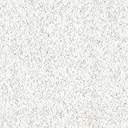 